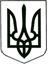 УКРАЇНАНОВОГРАД-ВОЛИНСЬКА МІСЬКА РАДАЖИТОМИРСЬКОЇ ОБЛАСТІРІШЕННЯдвадцять перша сесія  			                                       восьмого  скликаннявід                          №Про   перейменування   вулиць,  провулків,парків, скверів, алей Новоград-Волинськоїміської територіальної громади     Керуючись пунктом 41 частини першої статті 26, пунктом 1  статті 37 Закону України „Про місцеве самоврядування в Україні“, законами України „Про засудження комуністичного та націонал-соціалістичного (нацистського) тоталітарних режимів в Україні та заборону пропаганди їхньої символіки“, „Про присвоєння юридичним особам та об’єктам права власності імен (псевдонімів) фізичних осіб, ювілейних та святкових дат, назв і дат історичних подій“, „Про забезпечення функціонування української мови як державної“, рішенням міської ради від 25.04.2013 №402 „Про порядок увічнення пам’яті видатних подій і особистостей у місті Новограді-Волинському“, беручи до уваги протокол засідання комісії з питань топоніміки та охорони культурної спадщини при виконавчому комітеті міської ради, результати громадських обговорень, протокол громадських слухань, міська радаВИРІШИЛА:    1. Перейменувати вулиці, провулки, парки, сквери, алеї Новоград-Волинської міської територіальної громади згідно додатку (додається).    2. Управлінню містобудування, архітектури та земельних відносин міської ради (Демяненко Н.Б.) вивчити питання щодо впорядкування нумерації будівель на окремих вулицях та провулках населених пунктів Новоград-Волинської міської територіальної громади і за його результатами внести відповідне подання для розгляду виконавчим комітетом міської ради.     3. Відділу інформації та зв’язків з громадськістю міської ради            (Виговська А.В.) забезпечити оприлюднення цього рішення в засобах масової інформації.    4. Контроль за виконанням цього рішення покласти на постійну комісію міської ради з питань містобудування, архітектури та земельних відносин.Міський голова                                                                          Микола БОРОВЕЦЬДодаток до рішення міської ради від                       №Секретар міської ради                                                         Оксана ГВОЗДЕНКО№ з/пНазва до перейменуванняНазва після перейменуваннямісто Новоград-Волинськиймісто Новоград-Волинськиймісто Новоград-Волинський1Парк перемогиПарк Звягельський;Парк захисників України2Сквер СлавиСквер пам’яті;Сквер борців за незалежність України;Сквер за волю України3Алея ЛіпаткінаАлея4вул. 50-ти річчя визволення Українивул. Василя Тютюнника5вул. 8-го Березнявул. Алли Горської6вул. Анікушкінавул. Валерія Юрченка7вул. Бобровоївул. Клима Савура8вул. Ватутінавул. Дениса Бочарова9вул. Воїнів Інтернаціоналістіввул. Троїцька10вул. Гагарінавул. Анни Ярославни11вул. Генерала Ільїнавул. Симона Петлюри12вул. Генерала Шухевичавул. Антона Мілька13вул. Герценавул. Новозвягельська14вул. Глінкивул. Євгена Маланюка15вул. Горбкавул. Олекси Довбуша16вул. Горькоговул. Героїв УПА17вул. Декабристіввул. Акі Камбарова18вул. Добровольськоговул. Олександра Дідовця19вул. Долгополовавул. Левка Лук’яненка20вул. Єрьоменкавул. Євгена Коновальця21вул. Жмаченкавул. Устима Кармалюка22вул. Карбишевавул. Січових стрільців23вул. Кисельовавул. Івана Багряного24вул. Ковпакавул. Олександра Гордійчука25вул. Комаровавул. Олексія Комарова26вул. Купрінавул. Леоніда Ступницького27вул. Кутузовавул. Гетьмана  Виговського28вул. Кучковськоговул. Марії Савчин29вул. Леваневськоговул. Новозвягельська30вул. Лермонтовавул. Надслучанська 31вул. Ліпаткінавул. Максима Залізняка32вул. Ломоносовавул. Івана Пулюя33вул. Макаренкавул. Леся Курбаса34вул. Малишкавул. Василя Вишиваного35вул. Маршала Рибалковул. Дмитра Герасимчука36вул. Маршала Рокосовськоговул. Романа Шухевича37вул. Маяковськоговул. Дмитра Донцова38вул. Мінськавул. Михайла Жизневського39вул. Мічурінавул. Миколи Амосова40вул. Некрасовавул. Олександра Марчука41вул. Орловавул. Дмитра Руденка42вул. Павла Сіраговавул. Ольги Косач-Кривинюк43вул. Панкратовавул. Генерала Кульчицького44вул. Панфіловавул. Героїв полку Азов45вул. Партизанськавул. Олексія Зайця46вул. Перемогивул. Едуарда Соломіна47вул. Переяславськавул.  Бульби-Боровця48вул. Першого Травнявул. Героїв Базару49вул. Полянськоговул. Миколи Лісовського50вул. Потаповавул. Ярослава Остапчука51вул. Пушкінавул. Степана Бандери52вул. Распоповавул. Уласа Самчука53вул. Ровенськавул. Рівненська54вул. Сергія Уваровавул. Дмитра Яворницького55вул. Соколінавул. Андрія Кулініча56вул. Сосновавул. Віктора Гончарука57вул. Степана Бандеривул. Богдана Сахнюка58вул. Суворовавул. Байди-Вишневецького59вул. Тимошенкавул. Любомира Гузара60вул. Толбухінавул. Олександра Балюка61вул. Толстоговул. Шептицьких62вул. Толубкавул. Василя Карпенка63вул. Тургенєвавул. Мирослава Скорика64вул. Ушаковавул. Олександра Чернявського65вул. Філософовавул. Генерала Трейка66вул. Ціолковськоговул. Ігоря Сікорського67вул. Чайковськоговул. Міхала Чайковського68вул. Челюскінціввул. Іоана Павла ІІ69вул. Чернишевськоговул. Михайлівська70вул. Черняхівськоговул. В.Липинського71вул. Чеховавул. Василя Стуса72вул. Шостацькоговул. Сергія Свища73вул. Штеменкавул. Сергія Колесніченка74вул. Янки Купаливул. Василя Симоненка75пров. 8-го Березняпров. Алли Горської76пров. 2-й 8-го Березняпров. 2-й Алли Горської77пров. Безіменнийвул. Дмитра Кулявця78пров. Вашевавул. Василя Кука79пров. Гагарінапров. Анни Ярославни80пров. Герценапров. Новозвягельський81пров. 2-й Герценапров. 2-й Новозвягельський82пров. Глінкипров. Євгена Маланюка83пров. Горькогопров. Героїв УПА84пров. 2-й Горькогопров. 2-й Героїв УПА85пров. 3-й Горькогопров. 3-й Героїв УПА86пров. Купрінапров. Леоніда Ступницького87пров. Маршала Рибалкопров. Дмитра Герасимчука88пров. Маяковськогопров. Дмитра  Донцова89пров. Некрасовапров. Олександра Марчука90пров. Переяславськийпров.  Бульби-Боровця91пров. Ровенськийпров. Рівненський92пров. Толстогопров. Шептицьких93пров. Тургенєвапров. Мирослава  Скорика94пров. Ціолковськогопров. Ігоря Сікорського95пров. Чайковськогопров. Міхала Чайковського96пров. 2-й Чайковськогопров. 2-й Міхала Чайковського97пров. 3-й Чайковськогопров. 3-й Міхала Чайковського98пров. Чеховапров. Василя Стуса99пров. 2-й Чеховапров. 2-й Василя Стуса100пров. 3-й Чеховапров. 3-й Василя Стуса101пров. Чкаловавул. Петра Полтависело Борисівкасело Борисівкасело Борисівка1вул. Кошовоговул. Шевченка2пров. Партизанськийвул. Космонавтівсело Великий Молодьківсело Великий Молодьківсело Великий Молодьків1вул. Пушкінавул. Василя Стуса2вул. Сосніноївул. Українських добровольцівсело Городищесело Городищесело Городище1вул. Гагарінавул. Леоніда Каденюкасело Дідовичісело Дідовичісело Дідовичі1вул. Гагарінавул. Квітнева2вул. Зої Космодем’янськоївул. Квітнева3вул. Кузнєцовавул. Софії Русової4вул. Перемогивул. Олени Пчілкисело Маковицісело Маковицісело Маковиці1вул. Тургенєвавул. Польовасело Майстрівсело Майстрівсело Майстрів1вул. Ватутінавул. Віктора Козака2вул. Вітрукавул. Григорія Сковороди3вул. Гагарінавул. Калинова4вул. Матросовавул. Олени Теліги5вул. Шолоховавул. Івана Нечуя-Левицькогосело  Майстрова Волясело  Майстрова Волясело  Майстрова Воля1пров. Гагарінавул. Врожайнасело  Наталівкасело  Наталівкасело  Наталівка1вул. Пушкінавул. Артура Гриценкасело  Пилиповичісело  Пилиповичісело  Пилиповичі1вул. 40-річчя Перемогивул. Князя Костянтина Острозького2вул. Гагарінавул. Олександра Балюка3вул. ім. Т.Г. Шевченкавул. Шевченка4пров. Гагарінавул. Олександра Балюка5пров. Комаровавул. Василя Стуса